PEDIDO DE INFORMAÇÕES nº 33/2018Considerando que já foi enviado Ofício à Secretaria Municipal de Infraestrutura e que já foi relatada na TV Câmara a situação em que se encontra a via marginal à Rodovia Presidente Dutra, na altura do Km 158,5, mais precisamente no trecho defronte das instalações dessa Secretaria, onde existem muitos buracos;Considerando que motoristas e moradores vieram até nós para reclamar dos muitos buracos existentes no referido local, sendo que inúmeros veículos quebram ao passar por ali;Considerando que passamos com frequência por este local e podemos comprovar que os buracos se encontram ali há meses, sendo que quando é feita manutenção somente é jogado um resto de asfalto no local, que não resolve o problema; eConsiderando que já solicitamos o recapeamento desse importante trecho, que dá acesso a moradores e visitantes do Distrito do Parque Meia Lua,REQUEREMOS à Excelentíssima   desta ,  e    , cumpridas as  , seja encaminhado ao   Municipal de Jacareí o   de :O Secretário Municipal de Infraestrutura tem conhecimento deste problema?Existe alguma previsão para a realização de recapeamento no local? Em caso positivo, informar.Enviamos fotos do local e, ao  de , subscrevemos. das , 21 de março de 2018.VALMIR DO PARQUE MEIA LUAVereador – Líder do PSDCVice-Presidente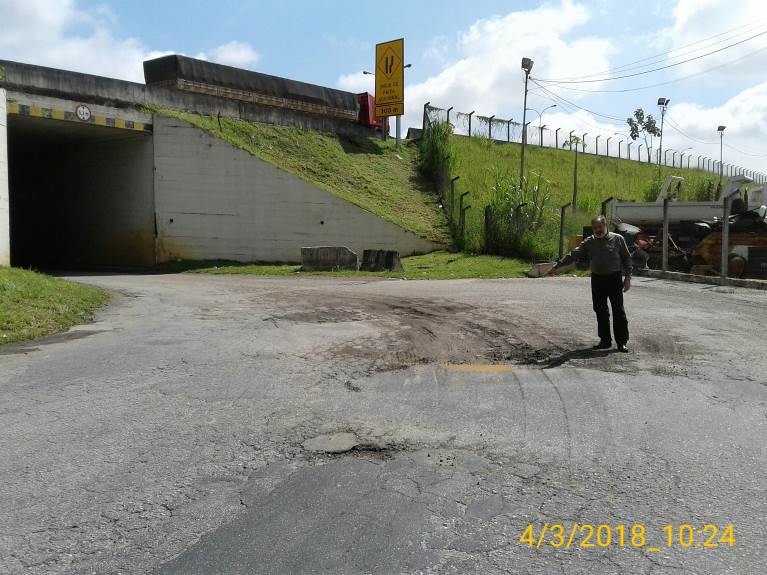 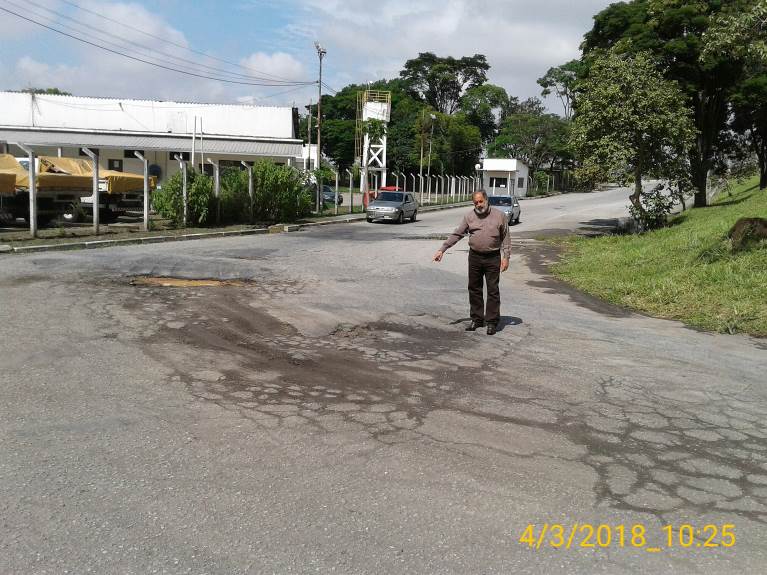 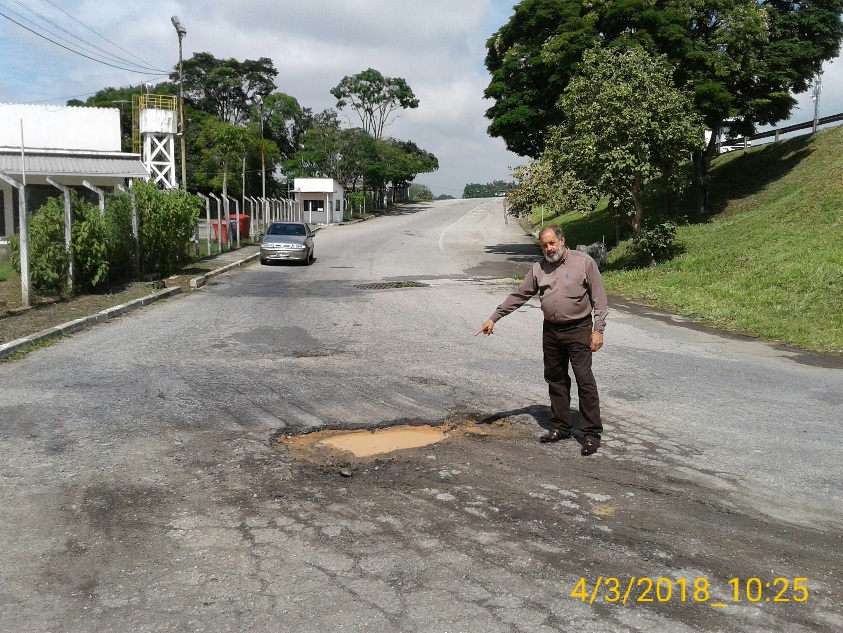 :Requer informações acerca de providências referentes ao estado em que se encontra a via marginal à Rodovia Presidente Dutra, na altura do Km 158,5, mais precisamente no trecho defronte das instalações da Secretaria Municipal de Infraestrutura.